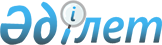 2015-2017 жылдарға арналған аудандық бюджет туралы
					
			Күшін жойған
			
			
		
					Батыс Қазақстан облысы Бөрлі аудандық мәслихатының 2014 жылғы 23 желтоқсандағы № 23-12 шешімі. Батыс Қазақстан облысының Әділет департаментінде 2015 жылғы 9 қаңтарда № 3753 болып тіркелді. Күші жойылды - Батыс Қазақстан облысы Бөрлі аудандық мәслихатының 2016 жылғы 11 қаңтардағы № 33-2 шешімімен      Ескерту. Күші жойылды - Батыс Қазақстан облысы Бөрлі аудандық мәслихатының 11.01.2016 № 33-2 шешімімен.

      Қазақстан Республикасының 2008 жылғы 4 желтоқсандағы Бюджет кодексіне және Қазақстан Республикасының 2001 жылғы 23 қаңтардағы "Қазақстан Республикасындағы жергілікті мемлекеттік басқару және өзін-өзі басқару туралы" Заңына сәйкес Бөрлі аудандық мәслихаты ШЕШІМ ҚАБЫЛДАДЫ:

      1. 2015-2017 жылдарға арналған аудандық бюджет 1, 2 және 3-қосымшаларға сәйкес, соның ішінде 2015 жылға келесі көлемде бекітілсін:

      1) кірістер – 7 718 580 мың теңге:

      салықтық түсімдер – 5 983 108 мың теңге;

      салықтық емес түсiмдер – 92 784 мың теңге;

      негізгі капиталды сатудан түсетін түсімдер – 187 718 мың теңге;

      трансферттер түсімі – 1 454 970 мың теңге;

      2) шығындар – 8 814 701 мың теңге;

      3) таза бюджеттік кредиттеу – 405 312 мың теңге:

      бюджеттік кредиттер – 416 903 мың теңге;

      бюджеттік кредиттерді өтеу – 11 591 мың теңге;

      4) қаржы активтерімен операциялар бойынша сальдо – 35 072 мың теңге:

      қаржы активтерін сатып алу – 35 072 мың теңге;

      мемлекеттің қаржы активтерін сатудан түсетін түсімдер – 0 теңге;

      5) бюджет тапшылығы (профициті) – -1 536 505 мың теңге;

      6) бюджет тапшылығын қаржыландыру (профицитін пайдалану)–1 536 505 мың теңге:

      қарыздар түсімі – 1 324 182 мың теңге;

      қарыздарды өтеу – 8 844 мың теңге;

      бюджет қаражатының пайдаланылатын қалдықтары –221 167 мың теңге.

      Ескерту. 1 тармақ жаңа редакцияда - Батыс Қазақстан облысы Бөрлі аудандық мәслихатының 23.12.2015 № 32-1 шешімімен (01.01.2015 бастап қолданысқа енгізіледі).

      2. 2015 жылға арналған аудандық бюджет түсімдері Қазақстан Республикасының Бюджет кодексіне, Қазақстан Республикасының "2015-2017 жылдарға арналған республикалық бюджет туралы" Заңына сәйкес және осы шешімнің 3-тармағына сәйкес қалыптастырылады.

      3. Қазақстан Республикасының "2015-2017 жылдарға арналған республикалық бюджет туралы" Заңының 12, 15, 17 баптары басшылыққа және қатерге алынсын.

       4. 2015 жылға арналған аудандық бюджетте республикалық бюджеттен бөлінетін нысаналы трансферттердің және кредиттердің жалпы сомасы 1 203 893 мың теңге көлемінде қарастырылсын:

      мектепке дейiнгi бiлiм беру ұйымдарында мемлекеттiк бiлiм беру тапсырысын iске асыруға – 72 767 мың теңге;

      үш деңгейлi жүйе бойынша бiлiктiлiктi арттырудан өткен мұғалiмдерге төленетiн еңбекақыны арттыруға – 42 818 мың теңге;

      мемлекеттік атаулы әлеуметтік көмек төлеуге – 331 мың теңге; 

      18 жасқа дейінгі балаларға мемлекеттік жәрдемақылар төлеуге– 468 мың теңге;

      халықты әлеуметтiк қорғауға және оған көмек көрсетуге – 6 065 мың теңге;

      Ұлы Отан соғысындағы Жеңiстiң жетпiс жылдығына арналған iс-шараларды өткiзуге – 24 097 мың теңге;

      мемлекеттiк мекемелердiң мемлекеттiк қызметшiлер болып табылмайтын жұмыскерлерiне, сондай-ақ жергiлiктi бюджеттерден қаржыландырылатын мемлекеттiк қазыналық кәсiпорындардың жұмыскерлерiне еңбекақы төлеу жүйесiнiң жаңа моделi бойынша еңбекақы төлеуге және олардың лауазымдық айлықақыларына ерекше еңбек жағдайлары үшiн ай сайынғы үстемеақы төлеуге – 212 542 мың теңге;

      инженерлiк-коммуникациялық инфрақұрылымды жобалау, дамыту және (немесе) жайластыру – 174 057 мың теңге;

      мамандандырылған уәкілетті ұйымдардың жарғылық капиталдарын ұлғайтуға – 35 072 мың теңге;

      мамандарды әлеуметтік қолдау шараларын іске асыру үшін жергілікті атқарушы органдарға берілетін бюджеттік кредиттер – 44 595 мың теңге;

      Өңірлерді дамытудың 2020 жылға дейінгі бағдарламасы шеңберінде моноқалалардағы ағымдағы іс-шараларды іске асыруға – 287 055 мың теңге;

      моноқалалардағы бюджеттік инвестициялық жобаларды іске асыруға – 297 993 мың теңге;

      моноқалалардағы бюджеттік инвестициялық жобаларды іске асыруға – 237 757 мың теңге;

      азаматтық хал актілерін тіркеу бөлімдерінің штат санын ұстауға – 1 645 мың теңге;

      азаматтық хал актілерін тіркеу бөлімдерінің штат санын ұстауға – 1 035 мың теңге.

      Ескерту. 4-тармаққа өзгеріс енгізілді - Батыс Қазақстан облысы Бөрлі аудандық мәслихатының 29.09.2015 № 30-1 (01.01.2015 бастап қолданысқа енгізіледі); 23.12.2015 № 32-1 (01.01.2015 бастап қолданысқа енгізіледі) шешімдерімен.

      4-1. 2015 жылға арналған аудандық бюджетте Қазақстан Республикасының Ұлттық Қорынан бөлінген нысаналы трансферттердің жалпы сомасы 1 279 587 мың теңге көлемінде қарастырылғаны ескерілсін:

      тұрғын үй жобалауға және (немесе) салуға облыстық бюджеттен кредит беру – 922 664 мың теңге;

      жылу, сумен жабдықтау және су бұру жүйелерін реконструкция және құрылыс үшін кредит беру – 356 923 мың теңге.

      Ескерту. Шешім 4-1 тармақпен толықтырылды - Батыс Қазақстан облысы Бөрлі аудандық мәслихатының 14.04.2015 № 26-1 (01.01.2015 бастап қолданысқа енгізіледі); жаңа редакцияда - 23.12.2015 № 32-1 (01.01.2015 бастап қолданысқа енгізіледі) шешімдерімен.

      5. 2015 жылға арналған аудандық бюджетте облыстық бюджеттен бөлінетін нысаналы трансферттердің жалпы сомасы 295 672 мың теңге көлемінде ескерілсін, соның ішінде:

      ауылдық елді мекендердегі сумен жабдықтау және су бұру жүйелерін дамытуға–87 135 мың теңге;

      моноқалалардағы бюджеттік инвестициялық жобаларды іске асыруға – 114 842 мың теңге;

      мемлекеттік білім беру мекемелер үшін оқулықтар мен оқу-әдiстемелiк кешендерді сатып алуға және жеткізуге – 3 719 мың теңге;

      табиғи сипаттағы төтенше жағдайларды жою үшін техника сатып алуға - 21 624 мың теңге;

      балалар мен жасөспірімдердің психикалық денсаулығын зерттеу және халыққа психологиялық-медициналық-педагогикалық консультациялық көмек көрсетуге - 12 546 мың теңге;

      патронат тәрбиешілерге берілген баланы (балаларды) күтіп-бағуға - 7 886 мың теңге;

      халықты әлеуметтiк қорғауға және оған көмек көрсетуге – 53 мың теңге;

      аудандық маңызы бар автомобиль жолдарын ағымдағы жөндеуге және күтіп ұстауға - 26 000 мың теңге;

      балалар мен жасөспірімдерге қосымша білім беруге - 21 867 мың теңге.

      Ескерту. 5 тармақ жаңа редакцияда - Батыс Қазақстан облысы Бөрлі аудандық мәслихатының 29.09.2015 № 30-1 (01.01.2015 бастап қолданысқа енгізіледі); 23.12.2015 № 32-1 (01.01.2015 бастап қолданысқа енгізіледі) шешімдерімен.

      6. Жергілікті атқарушы органдарға қарасты мемлекеттік мекемелер ұсынатын қызметтер мен тауарларды өткізуден түсетін ақшалар Қазақстан Республикасының Бюджет кодексі және Қазақстан Республикасының Үкіметі анықтаған тәртіпте пайдаланылады.

      7. 7. 2015 жылға арналған ауданның жергілікті атқарушы органдарының резерві 78 728 мың теңге көлемінде бекітілсін.

      Ескерту. 7 тармақ жаңа редакцияда - Батыс Қазақстан облысы Бөрлі аудандық мәслихатының 23.12.2015 № 32-1 шешімімен (01.01.2015 бастап қолданысқа енгізіледі).

      8. 2015 жылдың 1 қаңтарынан бастап Қазақстан Республикасының еңбек заңнамасымен белгіленген мамандар лауазымдарының тізбесіне ауылдық жерлерде қызмет ететін денсаулық сақтау, әлеуметтік қамсыздандыру, білім беру, мәдениет, спорт және ветеринария саласының азаматтық қызметшілеріне осы қызмет түрлерімен қалада айналысатын азаматтық қызметшілердің ставкаларымен салыстырғанда лауазымдық жалақыларын жиырма бес пайызға көтеру белгіленсін. 

      Ескерту. 8 тармақ жаңа редакцияда - Батыс Қазақстан облысы Бөрлі аудандық мәслихатының 19.08.2015 № 29-8 шешімімен (01.01.2015 бастап қолданысқа енгізіледі).

      9. 2015 жылға арналған жергілікті бюджеттердің атқару үдерісінде секвестрлеуге жатпайтын жергілікті бюджеттік бағдарламалардың тізбесі 4-қосымшаға сәйкес бекітілсін.

      10. Аудандық мәслихат аппаратының ұйымдастыру және құқықтық жұмысы бөлімінің басшысы (Л. Ш .Букушева) осы шешімнің әділет органдарында мемлекеттік тіркелуін, "Әділет" ақпараттық-құқықтық жүйесінде және бұқаралық ақпарат құралдарында оның ресми жариялануын қамтамасыз етсін.

      11. Осы шешім 2015 жылдың 1 қаңтарынан бастап қолданысқа енгізіледі.

 2015 жылға арналған аудандық бюджет      Ескерту. 1 қосымша жаңа редакцияда - Батыс Қазақстан облысы Бөрлі аудандық мәслихатының 23.12.2015 № 32-1 шешімімен (01.01.2015 бастап қолданысқа енгізіледі).

            мың теңге

 2016 жылға арналған аудандық бюджет            мың теңге

 2017 жылға арналған аудандық бюджет            мың теңге

 2015 жылға арналған аудандық бюджеттің орындау процесінде секвестрлендіруге
жатпайтын бюджеттік бағдарламалар тізбесі
					© 2012. Қазақстан Республикасы Әділет министрлігінің «Қазақстан Республикасының Заңнама және құқықтық ақпарат институты» ШЖҚ РМК
				
      Сессия төрағасы

М. Пак

      Мәслихат хатшысы

А. Куликешев
Бөрлі аудандық мәслихаттың
2014 жылғы 23 желтоқсандағы
№ 23-12 шешіміне
1-қосымшаСанаты

Санаты

Санаты

Санаты

Санаты

Сомасы

Сыныбы

Сыныбы

Сыныбы

Сыныбы

Сомасы

Ішкі сыныбы

Ішкі сыныбы

Ішкі сыныбы

Сомасы

Ерекшелігі

Ерекшелігі

Сомасы

Атауы

Сомасы

1) Кірістер

7 718 580

1

Салықтық түсімдер

5 983 108

01

Табыс салығы

1 563 238

2

Жеке табыс салығы

1 563 238

03

Әлеуметтік салық

3 558 282

1

Әлеуметтік салық

3 558 282

04

Меншікке салынатын салықтар

686 074

1

Мүлікке салынатын салықтар

488 607

3

Жер салығы

31 809

4

Көлік құралдарына салынатын салық

161 693

5

Бірыңғай жер салығы

3 965

05

Тауарларға, жұмыстарға және қызметтерге салынатын ішкі салықтар

149 929

2

Акциздер

7 170

3

Табиғи және басқа да ресурстарды пайдаланғаны үшін түсетін түсімдер

91 389

4

Кәсіпкерлік және кәсіби қызметті жүргізгені үшін алынатын алымдар

47 478

5

Ойын бизнесіне салық

3 892

08

Заңдық мәнді іс-әрекеттерді жасағаны және (немесе) оған уәкілеттігі бар мемлекеттік органдар немесе лауазымды адамдар құжаттар бергені үшін алынатын міндетті төлемдер

25 585

1

Мемлекеттік баж

25 585

2

Салықтық емес түсімдер

92 784

01

Мемлекеттік меншіктен түсетін кірістер

23 278

5

Мемлекет меншігіндегі мүлікті жалға беруден түсетін кірістер

23 278

06

Басқа да салықтық емес түсімдер

69 506

1

Басқа да салықтық емес түсімдер

69 506

3

Негізгі капиталды сатудан түсетін түсімдер

187 718

01

Мемлекеттік мекемелерге бекітілген мемлекеттік мүлікті сату

155 328

1

Мемлекеттік мекемелерге бекітілген мемлекеттік мүлікті сату

155 328

03

Жерді және материалдық емес активтерді сату

32 390

1

Жерді сату

32 390

4

Трансферттердің түсімі

1 454 970

02

Мемлекеттік басқарудың жоғары тұрған органдарынан түсетін трансферттер

1 454 970

2

Облыстық бюджеттен түсетін трансферттер

1 454 970

Функционалдық топ

Функционалдық топ

Функционалдық топ

Функционалдық топ

Функционалдық топ

Сомасы

Функционалдық кіші топ

Функционалдық кіші топ

Функционалдық кіші топ

Функционалдық кіші топ

Сомасы

Бюджеттік бағдарламалардың әкімшісі

Бюджеттік бағдарламалардың әкімшісі

Бюджеттік бағдарламалардың әкімшісі

Сомасы

Бюджеттік бағдарлама

Бюджеттік бағдарлама

Сомасы

Атауы

Сомасы

2) Шығындар

8 814 701

01

Жалпы сипаттағы мемлекеттік қызметтер

555 716

1

Мемлекеттік басқарудың жалпы функцияларын орындайтын өкілді, атқарушы және басқа органдар

416 544

112

Аудан (облыстық маңызы бар қала) мәслихатының аппараты

16 335

001

Аудан (облыстық маңызы бар қала) мәслихатының қызметін қамтамасыз ету жөніндегі қызметтер

15 585

003

Мемлекеттік органның күрделі шығыстары

750

122

Аудан (облыстық маңызы бар қала) әкімінің аппараты

95 430

001

Аудан (облыстық маңызы бар қала) әкімінің қызметін қамтамасыз ету жөніндегі қызметтер

88 730

003

Мемлекеттік органның күрделі шығыстары

6 700

123

Қаладағы аудан, аудандық маңызы бар қала, кент, ауыл, ауылдық округ әкімінің аппараты

304 779

001

Қаладағы аудан, аудандық маңызы бар қала, кент, ауыл, ауылдық округ әкімінің қызметін қамтамасыз ету жөніндегі қызметтер

283 637

022

Мемлекеттік органның күрделі шығыстары

21 142

2

Қаржылық қызмет

3 171

459

Ауданның (облыстық маңызы бар қаланың) экономика және қаржы бөлімі

3 171

003

Салық салу мақсатында мүлікті бағалауды жүргізу

1 991

010

Жекешелендіру, коммуналдық меншікті басқару, жекешелендіруден кейінгі қызмет және осыған байланысты дауларды реттеу

1 180

9

Жалпы сипаттағы өзге де мемлекеттік қызметтер

136 001

458

Ауданның (облыстық маңызы бар қаланың) тұрғын үй-коммуналдық шаруашылығы, жолаушылар көлігі және автомобиль жолдары бөлімі

40 845

001

Жергілікті деңгейде тұрғын үй-коммуналдық шаруашылығы, жолаушылар көлігі және автомобиль жолдары саласындағы мемлекеттік саясатты іске асыру жөніндегі қызметтер

40 650

013

Мемлекеттік органның күрделі шығыстары

195

459

Ауданның (облыстық маңызы бар қаланың) экономика және қаржы бөлімі

19 721

001

Ауданның (облыстық маңызы бар қаланың) экономикалық саясаттың қалыптастыру мен дамыту, мемлекеттік жоспарлау, бюджеттік атқару және коммуналдық меншігін басқару саласындағы мемлекеттік саясатты іске асыру жөніндегі қызметтер

19 439

015

Мемлекеттік органның күрделі шығыстары

282

467

Ауданның (облыстық маңызы бар қаланың) құрылыс бөлімі

75 435

040

Мемлекеттік органдардың объектілерін дамыту

75 435

02

Қорғаныс

79 336

1

Әскери мұқтаждар

11 809

122

Аудан (облыстық маңызы бар қала) әкімінің аппараты

11 809

005

Жалпыға бірдей әскери міндетті атқару шеңберіндегі іс-шаралар

11 809

2

Төтенше жағдайлар жөніндегі жұмыстарды ұйымдастыру

67 527

122

Аудан (облыстық маңызы бар қала) әкімінің аппараты

67 527

006

Аудан (облыстық маңызы бар қала) ауқымындағы төтенше жағдайлардың алдын алу және оларды жою

25 090

007

Аудандық (қалалық) ауқымдағы дала өрттерінің, сондай-ақ мемлекеттік өртке қарсы қызмет органдары құрылмаған елді мекендерде өрттердің алдын алу және оларды сөндіру жөніндегі іс-шаралар

42 437

03

Қоғамдық тәртіп, қауіпсіздік, құқықтық, сот, қылмыстық-атқару қызметі

97 650

1

Құқық қорғау қызметі

7 600

467

Ауданның (облыстық маңызы бар қаланың) құрылыс бөлімі

7 600

066

Қоғамдық тәртіп пен қауіпсіздік объектілерін салу

7 600

9

Қоғамдық тәртіп және қауіпсіздік саласындағы өзге де қызметтер

90 050

458

Ауданның (облыстық маңызы бар қаланың) тұрғын үй-коммуналдық шаруашылығы, жолаушылар көлігі және автомобиль жолдары бөлімі

90 050

021

Елді мекендерде жол қозғалысы қауіпсіздігін қамтамасыз ету

90 050

04

Білім беру

3 556 455

1

Мектепке дейінгі тәрбие және оқыту

625 658

464

Ауданның (облыстық маңызы бар қаланың) білім бөлімі

625 658

009

Мектепке дейінгі тәрбие мен оқыту ұйымдарының қызметін қамтамасыз ету

552 891

040

Мектепке дейінгі білім беру ұйымдарында мемлекеттік білім беру тапсырысын іске асыруға

72 767

2

Бастауыш, негізгі орта және жалпы орта білім беру

2 777 584

123

Қаладағы аудан, аудандық маңызы бар қала, кент, ауыл, ауылдық округ әкімінің аппараты

1 235

005

Ауылдық жерлерде балаларды мектепке дейін тегін алып баруды және кері алып келуді ұйымдастыру

1 235

464

Ауданның (облыстық маңызы бар қаланың) білім бөлімі

2 747 490

003

Жалпы білім беру

2 555 239

006

Балаларға қосымша білім беру

192 251

465

Ауданның (облыстық маңызы бар қаланың) дене шынықтыру және спорт бөлімі

28 859

017

Балалар мен жасөспірімдерге спорт бойынша қосымша білім беру

28 859

9

Білім беру саласындағы өзге де қызметтер

153 213

464

Ауданның (облыстық маңызы бар қаланың) білім бөлімі

136 012

001

Жергілікті деңгейде білім беру саласындағы мемлекеттік саясатты іске асыру жөніндегі қызметтер

12 841

005

Ауданның (облыстық маңызы бар қаланың) мемлекеттік білім беру мекемелер үшін оқулықтар мен оқу-әдістемелік кешендерді сатып алу және жеткізу

61 959

015

Жетім баланы (жетім балаларды) және ата-аналарының қамқорынсыз қалған баланы (балаларды) күтіп-ұстауға қамқоршыларға (қорғаншыларға) ай сайынға ақшалай қаражат төлемі

6 843

022

Жетім баланы (жетім балаларды) және ата-аналарының қамқорынсыз қалған баланы (балаларды) асырап алған үшін Қазақстан азаматтарына біржолға ақша қаражатын төлеуге арналған төлемдер

149

029

Балалар мен жасөспірімдердің психикалық денсаулығын зерттеу және халыққа психологиялық-медициналық-педагогикалық консультациялық көмек көрсету

13 286

067

Ведомстволық бағыныстағы мемлекеттік мекемелерінің және ұйымдарының күрделі шығыстары

40 934

467

Ауданның (облыстық маңызы бар қаланың) құрылыс бөлімі

17 201

037

Білім беру объектілерін салу және реконструкциялау

17 201

06

Әлеуметтік көмек және әлеуметтік қамсыздандыру

250 102

1

Әлеуметтік қамсыздандыру

9 457

464

Ауданның (облыстық маңызы бар қаланың) білім бөлімі

9 457

030

Патронат тәрбиешілерге берілген баланы (балаларды) асырап бағу

9 457

2

Әлеуметтік көмек

209 732

451

Ауданның (облыстық маңызы бар қаланың) жұмыспен қамту және әлеуметтік бағдарламалар бөлімі

209 732

002

Жұмыспен қамту бағдарламасы

46 424

004

Ауылдық жерлерде тұратын денсаулық сақтау, білім беру, әлеуметтік қамтамасыз ету, мәдениет, спорт және ветеринар мамандарына отын сатып алуға Қазақстан Республикасының заңнамасына сәйкес әлеуметтік көмек көрсету

9 369

005

Мемлекеттік атаулы әлеуметтік көмек

6 586

006

Тұрғын үйге көмек көрсету

2 424

007

Жергілікті өкілетті органдардың шешімі бойынша мұқтаж азаматтардың жекелеген топтарына әлеуметтік көмек

43 235

010

Үйден тәрбиеленіп оқытылатын мүгедек балаларды материалдық қамтамасыз ету

1 174

014

Мұқтаж азаматтарға үйде әлеуметтік көмек көрсету

37 596

016

18 жасқа дейінгі балаларға мемлекеттік жәрдемақылар

7 932

017

Мүгедектерді оңалту жеке бағдарламасына сәйкес, мұқтаж мүгедектерді міндетті гигиеналық құралдармен және ымдау тілі мамандарының қызмет көрсетуін, жеке көмекшілермен қамтамасыз ету

21 041

023

Жұмыспен қамту орталықтарының қызметін қамтамасыз ету

10 086

052

Ұлы Отан соғысындағы Жеңістің жетпіс жылдығына арналған іс-шараларды өткізу

23 865

9

Әлеуметтік көмек және әлеуметтік қамтамасыз ету салаларындағы өзге де қызметтер

30 913

451

Ауданның (облыстық маңызы бар қаланың) жұмыспен қамту және әлеуметтік бағдарламалар бөлімі

30 736

001

Жергілікті деңгейде халық үшін әлеуметтік бағдарламаларды жұмыспен қамтуды қамтамасыз етуді іске асыру саласындағы мемлекеттік саясатты іске асыру жөніндегі қызметтер

29 562

011

Жәрдемақыларды және басқа да әлеуметтік төлемдерді есептеу, төлеу мен жеткізу бойынша қызметтерге ақы төлеу

1 174

458

Ауданның (облыстық маңызы бар қаланың) тұрғын үй-коммуналдық шаруашылығы, жолаушылар көлігі және автомобиль жолдары бөлімі

177

050

Мүгедектердің құқықтарын қамтамасыз ету және өмір сүру сапасын жақсарту жөніндегі іс-шаралар жоспарын іске асыру

177

07

Тұрғын үй-коммуналдық шаруашылық

1 936 053

1

Тұрғын үй шаруашылығы

1 324 739

123

Қаладағы аудан, аудандық маңызы бар қала, кент, ауыл, ауылдық округ әкімінің аппараты

9 395

007

Аудандық маңызы бар қаланың, кенттің, ауылдың, ауылдық округтің мемлекеттік тұрғын үй қорының сақталуын ұйымдастыру

9 395

458

Ауданның (облыстық маңызы бар қаланың) тұрғын үй-коммуналдық шаруашылығы, жолаушылар көлігі және автомобиль жолдары бөлімі

23 064

003

Мемлекеттік тұрғын үй қорының сақталуын ұйымдастыру

23 064

467

Ауданның (облыстық маңызы бар қаланың) құрылыс бөлімі

1 284 580

003

Коммуналдық тұрғын үй қорының тұрғын үйін жобалау және (немесе) салу, реконструкциялау

933 993

004

Инженерлік-коммуникациялық инфрақұрылымды жобалау, дамыту және (немесе) жайластыру 

350 587

479

Ауданның (облыстық маңызы бар қаланың) тұрғын үй инспекциясы бөлімі

7 700

001

Жергілікті деңгейде тұрғын үй қоры саласындағы мемлекеттік саясатты іске асыру жөніндегі қызметтер

7 700

2

Коммуналдық шаруашылық

247 265

123

Қаладағы аудан, аудандық маңызы бар қала, кент, ауыл, ауылдық округ әкімінің аппараты

470

014

Елді мекендерді сумен жабдықтауды ұйымдастыру

470

458

Ауданның (облыстық маңызы бар қаланың) тұрғын үй-коммуналдық шаруашылығы, жолаушылар көлігі және автомобиль жолдары бөлімі

124 465

026

Ауданның (облыстық маңызы бар қаланың) коммуналдық меншігіндегі жылу жүйелерін қолдануды ұйымдастыру

124 465

467

Ауданның (облыстық маңызы бар қаланың) құрылыс бөлімі

122 330

058

Елді мекендердегі сумен жабдықтау және су бұру жүйелерін дамыту

122 330

3

Елді-мекендерді абаттандыру

364 049

123

Қаладағы аудан, аудандық маңызы бар қала, кент, ауыл, ауылдық округ әкімінің аппараты

90 197

008

Елді мекендердегі көшелерді жарықтандыру

28 372

009

Елді мекендердің санитариясын қамтамасыз ету

7 277

010

Жерлеу орындарын ұстау және туыстары жоқ адамдарды жерлеу

148

011

Елді мекендерді абаттандыру мен көгалдандыру

54 400

458

Ауданның (облыстық маңызы бар қаланың) тұрғын үй-коммуналдық шаруашылығы, жолаушылар көлігі және автомобиль жолдары бөлімі

273 852

015

Елді мекендердегі көшелерді жарықтандыру

78 673

016

Елді мекендердің санитариясын қамтамасыз ету

60 000

017

Жерлеу орындарын ұстау және туыстары жоқ адамдарды жерлеу

1 757

018

Елді мекендерді абаттандыру және көгалдандыру

133 422

08

Мәдениет, спорт, туризм және ақпараттық кеңістік

724 668

1

Мәдениет саласындағы қызмет

376 452

455

Ауданның (облыстық маңызы бар қаланың) мәдениет және тілдерді дамыту бөлімі

376 452

003

Мәдени-демалыс жұмысын қолдау

376 452

2

Спорт

90 996

465

Ауданның (облыстық маңызы бар қаланың) дене шынықтыру және спорт бөлімі

83 896

001

Жергілікті деңгейде дене шынықтыру және спорт саласындағы мемлекеттік саясатты іске асыру жөніндегі қызметтер

10 031

006

Аудандық (облыстық маңызы бар қалалық) деңгейде спорттық жарыстар өткізу

64 665

007

Әртүрлі спорт түрлері бойынша аудан (облыстық маңызы бар қала) құрама командаларының мүшелерін дайындау және олардың облыстық спорт жарыстарына қатысуы

9 200

467

Ауданның (облыстық маңызы бар қаланың) құрылыс бөлімі

7 100

008

Спорт объектілерін дамыту

7 100

3

Ақпараттық кеңістік

160 939

455

Ауданның (облыстық маңызы бар қаланың) мәдениет және тілдерді дамыту бөлімі

94 369

006

Аудандық (қалалық) кітапханалардың жұмыс істеуі

94 205

007

Мемлекеттік тілді және Қазақстан халқының басқа да тілдерін дамыту

164

456

Ауданның (облыстық маңызы бар қаланың) ішкі саясат бөлімі

66 570

002

Мемлекеттік ақпараттық саясат жүргізу жөніндегі қызметтер

66 570

9

Мәдениет, спорт, туризм және ақпараттық кеңістікті ұйымдастыру жөніндегі өзге де қызметтер

96 281

455

Ауданның (облыстық маңызы бар қаланың) мәдениет және тілдерді дамыту бөлімі

49 053

001

Жергілікті деңгейде тілдерді және мәдениетті дамыту саласындағы мемлекеттік саясатты іске асыру жөніндегі қызметтер

18 053

032

Ведомстволық бағыныстағы мемлекеттік мекемелерінің және ұйымдарының күрделі шығыстары

31 000

456

Ауданның (облыстық маңызы бар қаланың) ішкі саясат бөлімі

47 228

001

Жергілікті деңгейде ақпарат, мемлекеттілікті нығайту және азаматтардың әлеуметтік сенімділігін қалыптастыру саласында мемлекеттік саясатты іске асыру жөніндегі қызметтер

30 421

003

Жастар саясаты саласында іс-шараларды іске асыру

16 647

006

Мемлекеттік органның күрделі шығыстары

160

10

Ауыл, су, орман, балық шаруашылығы, ерекше қорғалатын табиғи аумақтар, қоршаған ортаны және жануарлар дүниесін қорғау, жер қатынастары

110 674

1

Ауыл шаруашылығы

63 297

459

Ауданның (облыстық маңызы бар қаланың) экономика және қаржы бөлімі

10 519

099

Мамандардың әлеуметтік көмек көрсетуі жөніндегі шараларды іске асыру

10 519

462

Ауданның (облыстық маңызы бар қаланың) ауыл шаруашылығы бөлімі

11 364

001

Жергілікті деңгейде ауыл шаруашылығы саласындағы мемлекеттік саясатты іске асыру жөніндегі қызметтер

10 764

006

Мемлекеттік органның күрделі шығыстары

600

467

Ауданның (облыстық маңызы бар қаланың) құрылыс бөлімі

366

010

Ауыл шаруашылығы объектілерін дамыту

366

473

Ауданның (облыстық маңызы бар қаланың) ветеринария бөлімі

33 421

001

Жергілікті деңгейде ветеринария саласындағы мемлекеттік саясатты іске асыру жөніндегі қызметтер

10 016

006

Ауру жануарларды санитарлық союды ұйымдастыру

3 705

007

Қаңғыбас иттер мен мысықтарды аулауды және жоюды ұйымдастыру

3 302

008

Алып қойылатын және жойылатын ауру жануарлардың, жануарлардан алынатын өнімдер мен шикізаттың құнын иелеріне өтеу

15 172

010

Ауыл шаруашылығы жануарларын сәйкестендіру жөніндегі іс-шараларды өткізу

1 226

474

Ауданның (облыстық маңызы бар қаланың) ауыл шаруашылығы және ветеринария бөлімі

7 627

001

Жергілікті деңгейде ауыл шаруашылығы және ветеринария саласындағы мемлекеттік саясатты іске асыру жөніндегі қызметтер

5 081

007

Қаңғыбас иттер мен мысықтарды аулауды және жоюды ұйымдастыру

2 546

6

Жер қатынастары

9 880

463

Ауданның (облыстық маңызы бар қаланың) жер қатынастары бөлімі

9 880

001

Аудан (облыстық маңызы бар қала) аумағында жер қатынастарын реттеу саласындағы мемлекеттік саясатты іске асыру жөніндегі қызметтер

9 562

004

Жерді аймақтарға бөлу жөніндегі жұмыстарды ұйымдастыру

0

007

Мемлекеттік органның күрделі шығыстары

318

9

Ауыл, су, орман, балық шаруашылығы, қоршаған ортаны қорғау және жер қатынастары саласындағы басқа да қызметтер

37 497

473

Ауданның (облыстық маңызы бар қаланың) ветеринария бөлімі

31 629

011

Эпизоотияға қарсы іс-шаралар жүргізу

31 629

474

Ауданның (облыстық маңызы бар қаланың) ауыл шаруашылығы және ветеринария бөлімі

5 868

013

Эпизоотияға қарсы іс-шаралар жүргізу

5 868

11

Өнеркәсіп, сәулет, қала құрылысы және құрылыс қызметі

52 890

2

Сәулет, қала құрылысы және құрылыс қызметі

52 890

467

Ауданның (облыстық маңызы бар қаланың) құрылыс бөлімі

12 301

001

Жергілікті деңгейде құрылыс саласындағы мемлекеттік саясатты іске асыру жөніндегі қызметтер

12 122

017

Мемлекеттік органның күрделі шығыстары

179

468

Ауданның (облыстық маңызы бар қаланың) сәулет және қала құрылысы бөлімі

40 589

001

Жергілікті деңгейде сәулет және қала құрылысы саласындағы мемлекеттік саясатты іске асыру жөніндегі қызметтер

10 339

003

Аудан аумағында қала құрылысын дамыту схемаларын және елді мекендердің бас жоспарларын әзірлеу

29 750

004

Мемлекеттік органның күрделі шығыстары

500

12

Көлік және коммуникация

550 584

1

Автомобиль көлігі

550 584

123

Қаладағы аудан, аудандық маңызы бар қала, кент, ауыл, ауылдық округ әкімінің аппараты

6 197

013

Аудандық маңызы бар қалаларда, кенттерде, ауылдарда, ауылдық округтерде автомобиль жолдарының жұмыс істеуін қамтамасыз ету

6 197

458

Ауданның (облыстық маңызы бар қаланың) тұрғын үй-коммуналдық шаруашылығы, жолаушылар көлігі және автомобиль жолдары бөлімі

544 387

022

Көлік инфрақұрылымын дамыту

1 000

023

Автомобиль жолдарының жұмыс істеуін қамтамасыз ету

543 387

13

Басқалар

846 291

3

Кәсіпкерлік қызметті қолдау және бәсекелестікті қорғау

8 999

469

Ауданның (облыстық маңызы бар қаланың) кәсіпкерлік бөлімі

8 999

001

Жергілікті деңгейде кәсіпкерлік дамыту саласындағы мемлекеттік саясатты іске асыру жөніндегі қызметтер

8 999

9

Басқалар

837 292

123

Қаладағы аудан, аудандық маңызы бар қала, кент, ауыл, ауылдық округ әкімінің аппараты

5 263

040

"Өңірлерді дамыту" Бағдарламасы шеңберінде өңірлерді экономикалық дамытуға жәрдемдесу бойынша шараларды іске асыру

5 263

458

Ауданның (облыстық маңызы бар қаланың) тұрғын үй-коммуналдық шаруашылығы, жолаушылар көлігі және автомобиль жолдары бөлімі

561 209

040

"Өңірлерді дамыту" Бағдарламасы шеңберінде өңірлерді экономикалық дамытуға жәрдемдесу бойынша 
шараларды іске асыру

41 763

043

Өңірлерді дамытудың 2020 жылға дейінгі бағдарламасы шеңберінде инженерлік инфрақұрылымды дамыту

10 830

044

Моноқалаларды ағымдағы жайластыру

84 340

085

Моноқалаларда бюджеттік инвестициялық жобаларды іске асыру

424 276

459

Ауданның (облыстық маңызы бар қаланың) экономика және қаржы бөлімі

68 105

012

Ауданның (облыстық маңызы бар қаланың) жергілікті атқарушы органының резерві

68 105

469

Ауданның (облыстық маңызы бар қаланың) кәсіпкерлік бөлімі

202 715

033

Моноқалаларда жобаларды іске асыру үшін берілетін кредиттер бойынша пайыздық мөлшерлемені субсидиялау

192 715

034

Моноқалаларда жаңа өндірістерді дамытуға гранттар беру

10 000

14

Борышқа қызмет көрсету

119

1

Борышқа қызмет көрсету

119

459

Ауданның (облыстық маңызы бар қаланың) экономика және қаржы бөлімі

119

021

Жергілікті атқарушы органдардың облыстық бюджеттен қарыздар бойынша сыйақылар мен өзге де төлемдерді төлеу бойынша борышына қызмет көрсету

119

15

Трансферттер

54 163

1

Трансферттер

54 163

459

Ауданның (облыстық маңызы бар қаланың) экономика және қаржы бөлімі

54 163

006

Нысаналы пайдаланылмаған (толық пайдаланылмаған) трансферттерді қайтару

4 163

051

Жергілікті өзін-өзі басқару органдарына берілетін трансферттер

50 000

3) Таза бюджеттік кредиттеу

405 312

Бюджеттік кредиттер

416 903

07

Тұрғын үй-коммуналдық шаруашылық

356 923

1

Тұрғын үй шаруашылығы

356 923

458

Ауданның (облыстық маңызы бар қаланың) тұрғын үй-коммуналдық шаруашылығы, жолаушылар көлігі және автомобиль жолдары бөлімі

356 923

053

Жылу, сумен жабдықтау және су бұру жүйелерін реконструкция және құрылыс үшін кредит беру

356 923

10

Ауыл, су, орман, балық шаруашылығы ерекше қорғалатын табиғи аумақтар, қоршаған ортаны және жануарлар дүниесін қорғау, жер қатынастары

59 980

1

Ауыл шаруашылығы

59 980

459

Ауданның (облыстық маңызы бар қаланың) экономика және қаржы бөлімі

59 980

018

Мамандарды әлеуметтік қолдау шараларын іске асыруға берілетін бюджеттік кредиттер

59 980

Санаты

Санаты

Санаты

Санаты

Санаты

Сомасы

Сыныбы

Сыныбы

Сыныбы

Сыныбы

Сомасы

Ішкі сыныбы

Ішкі сыныбы

Ішкі сыныбы

Сомасы

Ерекшелігі

Ерекшелігі

Сомасы

Атауы

Сомасы

5

Бюджеттік кредиттерді өтеу

11 591

01

Бюджеттік кредиттерді өтеу

11 591

1

Мемлекеттік бюджеттен берілген бюджеттік кредиттерді өтеу

11 591

Функционалдық топ

Функционалдық топ

Функционалдық топ

Функционалдық топ

Функционалдық топ

Сомасы

Функционалдық кіші топ

Функционалдық кіші топ

Функционалдық кіші топ

Функционалдық кіші топ

Сомасы

Бюджеттік бағдарламалардың әкімшісі

Бюджеттік бағдарламалардың әкімшісі

Бюджеттік бағдарламалардың әкімшісі

Сомасы

Бюджеттік бағдарлама

Бюджеттік бағдарлама

Сомасы

Атауы

Сомасы

4) Қаржылық активтерімен жасалатын операциялар бойынша сальдо

35 072

7

Тұрғын үй-коммуналдық шаруашылық

35 072

1

Тұрғын үй шаруашылығы

35 072

458

Ауданның (облыстық маңызы бар қаланың) тұрғын үй-коммуналдық шаруашылығы, жолаушылар көлігі және автомобиль жолдары бөлімі

35 072

060

Мамандандырылған уәкілетті ұйымдардың жарғылық капиталдарын ұлғайту

35 072

Санаты

Санаты

Санаты

Санаты

Санаты

Сомасы

Сыныбы

Сыныбы

Сыныбы

Сыныбы

Сомасы

Ішкі сыныбы

Ішкі сыныбы

Ішкі сыныбы

Сомасы

Ерекшелігі

Ерекшелігі

Сомасы

Атауы

Сомасы

6

Мемлекеттің қаржы активтерін сатудан түсетін түсімдер

0

01

Мемлекеттің қаржы активтерін сатудан түсетін түсімдер

0

1

Қаржы активтерін ел ішінде сатудан түсетін түсімдер

0

5) Бюджет тапшылығы (профициті)

- 1 536 505

6) Бюджет тапшылығын (профицитін) қаржыландыру

1 536 505

7

Қарыздар түсімі

1 324 182

01

Мемлекеттік ішкі қарыздар

1 324 182

2

Қарыз алу келісім -шарттары

1 324 182

Функционалдық топ

Функционалдық топ

Функционалдық топ

Функционалдық топ

Функционалдық топ

Сомасы

Функционалдық кіші топ

Функционалдық кіші топ

Функционалдық кіші топ

Функционалдық кіші топ

Сомасы

Бюджеттік бағдарламалардың әкімшісі

Бюджеттік бағдарламалардың әкімшісі

Бюджеттік бағдарламалардың әкімшісі

Сомасы

Бюджеттік бағдарлама

Бюджеттік бағдарлама

Сомасы

Атауы

Сомасы

16

Қарыздарды өтеу

8 844

1

Қарыздарды өтеу

8 844

459

Ауданның (облыстық маңызы бар қаланың) экономика және қаржы бөлімі

8 844

005

Жергілікті атқарушы органның жоғары тұрған бюджет алдындағы борышын өтеу

8 844

Санаты

Санаты

Санаты

Санаты

Санаты

Сомасы

Сыныбы

Сыныбы

Сыныбы

Сыныбы

Сомасы

Ішкі сыныбы

Ішкі сыныбы

Ішкі сыныбы

Сомасы

Ерекшелігі

Ерекшелігі

Сомасы

Атауы

Сомасы

8

Бюджет қаражаттарының пайдаланылатын қалдықтары

221 167

01

Бюджет қаражаты қалдықтары

221 167

1

Бюджет қаражатының бос қалдықтары

221 167

Бөрлі аудандық мәслихаттың
2014 жылғы 23 желтоқсандағы
№ 23-12 шешіміне
2-қосымшаСанаты

Санаты

Санаты

Санаты

Санаты

Сомасы

Сыныбы

Сыныбы

Сыныбы

Сыныбы

Сомасы

Ішкі сыныбы

Ішкі сыныбы

Ішкі сыныбы

Сомасы

Ерекшелігі

Ерекшелігі

Сомасы

Атауы

Сомасы

Кірістер

6 288 578

1

Салықтық түсімдер

6 105 536

01

Табыс салығы

1 524 770

2

Жеке табыс салығы

1 524 770

03

Әлеуметтік салық

3 671 992

1

Әлеуметтік салық

3 671 992

04

Меншікке салынатын салықтар

742 953

1

Мүлікке салынатын салықтар

502 571

3

Жер салығы

409 12

4

Көлік құралдарына салынатын салық

192 235

5

Бірынғай жер салығы

7 235

05

Тауарларға, жұмыстарға және қызметтерге салынатын ішкі салықтар

151 720

2

Акциздер

8 716

3

Табиғи және басқа да ресурстарды пайдаланғаны үшін түсетін түсімдер

120 000

4

Кәсіпкерлік және кәсіби қызметті жүргізгені үшін алынатын алымдар

20 950

5

Ойын бизнесiне салық

2 054

07

Басқа да салықтар

1 227

1

Басқа да салықтар

1 227

08

Заңдық маңызы бар әрекеттерді жасағаны және (немесе) оған уәкілеттігі бар мемлекеттік органдар немесе лауазымды адамдар құжаттар бергені үшін алынатын міндетті төлемдер

12 874

1

Мемлекеттік баж

12 874

2

Салықтық емес түсімдер

43 728

01

Мемлекеттiк меншiктен түсетiн кiрiстер

29 150

5

Мемлекет меншiгiндегi мүлiктi жалға беруден түсетiн кiрiстер

29 150

02

Мемлекеттік бюджеттен қаржыландырылатын мемлекеттік мекемелердің тауарларды (жұмыстарды, қызметтерді) өткізуінен түсетін түсімдер

1 766

1

Мемлекеттік бюджеттен қаржыландырылатын мемлекеттік мекемелердің тауарларды (жұмыстарды, қызметтерді) өткізуінен түсетін түсімдер

1 766

04

Мемлекеттiк бюджеттен қаржыландырылатын, сондай-ақ Қазақстан Республикасы Ұлттық Банкiнiң бюджетiнен (шығыстар сметасынан) ұсталатын және қаржыландырылатын мемлекеттiк мекемелер салатын айыппұлдар, өсiмпұлдар, санкциялар, өндiрiп алулар

533

1

Мұнай секторы ұйымдарынан түсетiн түсiмдердi қоспағанда, мемлекеттiк бюджеттен қаржыландырылатын, сондай-ақ Қазақстан Республикасы Ұлттық Банкiнiң бюджетiнен (шығыстар сметасынан) ұсталатын және қаржыландырылатын мемлекеттiк мекемелер салатын айыппұлдар, өсiмпұлдар, санкциялар, өндiрiп алулар

533

06

Өзге де салықтық емес түсiмдер

12 279

1

Өзге де салықтық емес түсiмдер

12 279

3

Негізгі капиталды сатудан түсетін түсімдер

139 314

01

Мемлекеттiк мекемелерге бекiтiлген мемлекеттiк мүлiктi сату

106 924

1

Мемлекеттiк мекемелерге бекiтiлген мемлекеттiк мүлiктi сату

106 924

03

Жердi және материалдық емес активтердi сату

32 390

1

Жерді сату

32 390

4

Трансферттердің түсімі

0

02

Мемлекеттік басқарудың жоғары тұрған органдарынан түсетін трансферттер

0

2

Облыстық бюджеттен түсетiн трансферттер

0

Функционалдық топ

Функционалдық топ

Функционалдық топ

Функционалдық топ

Функционалдық топ

Сомасы

Фунционалдық кіші топ

Фунционалдық кіші топ

Фунционалдық кіші топ

Фунционалдық кіші топ

Сомасы

Бюджеттік бағдарламалардың әкімшісі

Бюджеттік бағдарламалардың әкімшісі

Бюджеттік бағдарламалардың әкімшісі

Сомасы

Бюджеттік бағдарлама

Бюджеттік бағдарлама

Сомасы

Атауы

Сомасы

Шығындар

6 291 325

01

Жалпы сипаттағы мемлекеттiк қызметтер

4 58 798

1

Мемлекеттiк басқарудың жалпы функцияларын орындайтын өкiлдi, атқарушы және басқа органдар

388 357

112

Аудан (облыстық маңызы бар қала) мәслихатының аппараты

18 814

001

Аудан (облыстық маңызы бар қала) мәслихатының қызметін қамтамасыз ету жөніндегі қызметтер

18 814

122

Аудан (облыстық маңызы бар қала) әкімінің аппараты

89 965

001

Аудан (облыстық маңызы бар қала) әкімінің қызметін қамтамасыз ету жөніндегі қызметтер

89 965

003

Мемлекеттік органның күрделі шығыстары

0

123

Қаладағы аудан, аудандық маңызы бар қала, кент, ауыл, ауылдық округ әкімінің аппараты

2 79 578

001

Қаладағы аудан, аудандық маңызы бар қала, кент, ауыл, ауылдық округ әкімінің қызметін қамтамасыз ету жөніндегі қызметтер

2 79 578

022

Мемлекеттік органның күрделі шығыстары

0

2

Қаржылық қызмет

6 400

459

Ауданның (облыстық маңызы бар қаланың) экономика және қаржы бөлімі

6 400

003

Салық салу мақсатында мүлікті бағалауды жүргізу

1 400

010

Жекешелендіру, коммуналдық меншікті басқару, жекешелендіруден кейінгі қызмет және осыған байланысты дауларды реттеу

5 000

9

Жалпы сипаттағы өзге де мемлекеттiк қызметтер

64 041

458

Ауданның (облыстық маңызы бар қаланың) тұрғын үй-коммуналдық шаруашылығы, жолаушылар көлігі және автомобиль жолдары бөлімі

41 525

001

Жергілікті деңгейде тұрғын үй-коммуналдық шаруашылығы, жолаушылар көлігі және автомобиль жолдары саласындағы мемлекеттік саясатты іске асыру жөніндегі қызметтер

41 525

459

Ауданның (облыстық маңызы бар қаланың) экономика және қаржы бөлімі

22 516

001

Ауданның (облыстық маңызы бар қаланың) экономикалық саясаттың қалыптастыру мен дамыту, мемлекеттік жоспарлау, бюджеттік атқару және коммуналдық меншігін басқару саласындағы мемлекеттік саясатты іске асыру жөніндегі қызметтер

22 516

015

Мемлекеттік органның күрделі шығыстары

0

467

Ауданның (облыстық маңызы бар қаланың) құрылыс бөлімі

0

040

Мемлекеттік органдардың объектілерін дамыту

0

02

Қорғаныс

57 637

1

Әскери мұқтаждар

11 809

122

Аудан (облыстық маңызы бар қала) әкімінің аппараты

11 809

005

Жалпыға бірдей әскери міндетті атқару шеңберіндегі іс-шаралар

11 809

2

Төтенше жағдайлар жөнiндегi жұмыстарды ұйымдастыру

45 828

122

Аудан (облыстық маңызы бар қала) әкімінің аппараты

45 828

006

Аудан (облыстық маңызы бар қала) ауқымындағы төтенше жағдайлардың алдын алу және оларды жою

3 391

007

Аудандық (қалалық) ауқымдағы дала өрттерінің, сондай-ақ мемлекеттік өртке қарсы қызмет органдары құрылмаған елдi мекендерде өрттердің алдын алу және оларды сөндіру жөніндегі іс-шаралар

42 437

03

Қоғамдық тәртіп, қауіпсіздік, құқықтық, сот, қылмыстық-атқару қызметі

87 100

1

Құқық қорғау қызметi

0

467

Ауданның (облыстық маңызы бар қаланың) құрылыс бөлімі

0

066

Қоғамдық тәртіп пен қауіпсіздік объектілерін салу

0

9

Қоғамдық тәртіп және қауіпсіздік саласындағы өзге де қызметтер

87 100

458

Ауданның (облыстық маңызы бар қаланың) тұрғын үй-коммуналдық шаруашылығы, жолаушылар көлігі және автомобиль жолдары бөлімі

87 100

021

Елдi мекендерде жол қозғалысы қауiпсiздiгін қамтамасыз ету

87 100

04

Білім беру

3 826 223

1

Мектепке дейінгі тәрбие және оқыту

747 815

464

Ауданның (облыстық маңызы бар қаланың) білім бөлімі

747 815

009

Мектепке дейінгі тәрбие мен оқыту ұйымдарының қызметін қамтамасыз ету

651 442

040

Мектепке дейінгі білім беру ұйымдарында мемлекеттік білім беру тапсырысын іске асыруға

96 373

2

Бастауыш, негізгі орта және жалпы орта білім беру

2 962 116

464

Ауданның (облыстық маңызы бар қаланың) білім бөлімі

2 962 116

003

Жалпы білім беру

2 748 623

006

Балаларға қосымша білім беру

213 493

9

Бiлiм беру саласындағы өзге де қызметтер

216 292

464

Ауданның (облыстық маңызы бар қаланың) білім бөлімі

179 876

001

Жергілікті деңгейде білім беру саласындағы мемлекеттік саясатты іске асыру жөніндегі қызметтер

14 245

005

Ауданның (облыстық маңызы бар қаланың) мемлекеттік білім беру мекемелер үшін оқулықтар мен оқу-әдiстемелiк кешендерді сатып алу және жеткізу

58 000

015

Жетім баланы (жетім балаларды) және ата-аналарының қамқорынсыз қалған баланы (балаларды) күтіп-ұстауға қамқоршыларға (қорғаншыларға) ай сайынға ақшалай қаражат төлемі

7 631

067

Ведомстволық бағыныстағы мемлекеттік мекемелерінің және ұйымдарының күрделі шығыстары

0

467

Ауданның (облыстық маңызы бар қаланың) құрылыс бөлімі

36 416

037

Білім беру объектілерін салу және реконструкциялау

36 416

06

Әлеуметтік көмек және әлеуметтік қамсыздандыру

252 653

2

Әлеуметтік көмек

211 207

451

Ауданның (облыстық маңызы бар қаланың) жұмыспен қамту және әлеуметтік бағдарламалар бөлімі

211 207

002

Жұмыспен қамту бағдарламасы

33 524

004

Ауылдық жерлерде тұратын денсаулық сақтау, білім беру, әлеуметтік қамтамасыз ету, мәдениет, спорт және ветеринар мамандарына отын сатып алуға Қазақстан Республикасының заңнамасына сәйкес әлеуметтік көмек көрсету

10 656

005

Мемлекеттік атаулы әлеуметтік көмек

7 086

006

Тұрғын үйге көмек көрсету

4 954

007

Жергілікті өкілетті органдардың шешімі бойынша мұқтаж азаматтардың жекелеген топтарына әлеуметтік көмек

66 047

010

Үйден тәрбиеленіп оқытылатын мүгедек балаларды материалдық қамтамасыз ету

3 534

014

Мұқтаж азаматтарға үйде әлеуметтік көмек көрсету

46 627

016

18 жасқа дейінгі балаларға мемлекеттік жәрдемақылар

8 482

017

Мүгедектерді оңалту жеке бағдарламасына сәйкес, мұқтаж мүгедектерді міндетті гигиеналық құралдармен және ымдау тілі мамандарының қызмет көрсетуін, жеке көмекшілермен қамтамасыз ету

20 211

023

Жұмыспен қамту орталықтарының қызметін қамтамасыз ету

10 086

9

Әлеуметтiк көмек және әлеуметтiк қамтамасыз ету салаларындағы өзге де қызметтер

41 446

451

Ауданның (облыстық маңызы бар қаланың) жұмыспен қамту және әлеуметтік бағдарламалар бөлімі

41 322

001

Жергілікті деңгейде халық үшін әлеуметтік бағдарламаларды жұмыспен қамтуды қамтамасыз етуді іске асыру саласындағы мемлекеттік саясатты іске асыру жөніндегі қызметтер

40 140

011

Жәрдемақыларды және басқа да әлеуметтік төлемдерді есептеу, төлеу мен жеткізу бойынша қызметтерге ақы төлеу

1 182

458

Ауданның (облыстық маңызы бар қаланың) тұрғын үй-коммуналдық шаруашылығы, жолаушылар көлігі және автомобиль жолдары бөлімі

124

050

Мүгедектердің құқықтарын қамтамасыз ету және өмір сүру сапасын жақсарту жөніндегі іс-шаралар жоспарын іске асыру

124

07

Тұрғын үй-коммуналдық шаруашылық

304 002

1

Тұрғын үй шаруашылығы

24 826

458

Ауданның (облыстық маңызы бар қаланың) тұрғын үй-коммуналдық шаруашылығы, жолаушылар көлігі және автомобиль жолдары бөлімі

16 026

003

Мемлекеттік тұрғын үй қорының сақталуын ұйымдастыру

16 026

467

Ауданның (облыстық маңызы бар қаланың) құрылыс бөлімі

568 358

003

Коммуналдық тұрғын үй қорының тұрғын үйін жобалау және (немесе) салу, реконструкциялау

0

004

Инженерлік- коммуникациялық инфрақұрылымды жобалау, дамыту және (немесе) жайластыру 

0

479

Ауданның (облыстық маңызы бар қаланың) тұрғын үй инспекциясы бөлімі

8 800

001

Жергілікті деңгейде тұрғын үй қоры саласындағы мемлекеттік саясатты іске асыру жөніндегі қызметтер

8 800

2

Коммуналдық шаруашылық

19 162

458

Ауданның (облыстық маңызы бар қаланың) тұрғын үй-коммуналдық шаруашылығы, жолаушылар көлігі және автомобиль жолдары бөлімі

19 162

012

Сумен жабдықтау және су бұру жүйесінің жұмыс істеуі

6 968

026

Ауданның (облыстық маңызы бар қаланың) коммуналдық меншігіндегі жылу жүйелерін қолдануды ұйымдастыру

12 194

467

Ауданның (облыстық маңызы бар қаланың) құрылыс бөлімі

0

058

Елді мекендердегі сумен жабдықтау және су бұру жүйелерін дамыту

0

3

Елді-мекендерді абаттандыру

260 014

123

Қаладағы аудан, аудандық маңызы бар қала, кент, ауыл, ауылдық округ әкімінің аппараты

23 738

008

Елді мекендердегі көшелерді жарықтандыру

23 738

458

Ауданның (облыстық маңызы бар қаланың) тұрғын үй-коммуналдық шаруашылығы, жолаушылар көлігі және автомобиль жолдары бөлімі

236 276

015

Елдi мекендердегі көшелердi жарықтандыру

78 390

016

Елдi мекендердiң санитариясын қамтамасыз ету

40 120

017

Жерлеу орындарын ұстау және туыстары жоқ адамдарды жерлеу

1 486

018

Елдi мекендердi абаттандыру және көгалдандыру

116 280

08

Мәдениет, спорт, туризм және ақпараттық кеңістiк

723 018

1

Мәдениет саласындағы қызмет

418 209

455

Ауданның (облыстық маңызы бар қаланың) мәдениет және тілдерді дамыту бөлімі

408 209

003

Мәдени-демалыс жұмысын қолдау

408209

467

Ауданның (облыстық маңызы бар қаланың) құрылыс бөлімі

10 000

011

Мәдениет объектілерін дамыту

10 000

2

Спорт

94 860

465

Ауданның (облыстық маңызы бар қаланың) дене шынықтыру және спорт бөлімі

94 860

001

Жергілікті деңгейде дене шынықтыру және спорт саласындағы мемлекеттік саясатты іске асыру жөніндегі қызметтер

8 849

006

Аудандық (облыстық маңызы бар қалалық) деңгейде спорттық жарыстар өткiзу

77 311

007

Әртүрлi спорт түрлерi бойынша аудан (облыстық маңызы бар қала) құрама командаларының мүшелерiн дайындау және олардың облыстық спорт жарыстарына қатысуы

8 700

3

Ақпараттық кеңістік

147 998

455

Ауданның (облыстық маңызы бар қаланың) мәдениет және тілдерді дамыту бөлімі

91 428

006

Аудандық (қалалық) кiтапханалардың жұмыс iстеуi

88 205

007

Мемлекеттiк тiлдi және Қазақстан халқының басқа да тiлдерін дамыту

3 223

456

Ауданның (облыстық маңызы бар қаланың) ішкі саясат бөлімі

56 570

002

Мемлекеттік ақпараттық саясат жүргізу жөніндегі қызметтер

56 570

9

Мәдениет, спорт, туризм және ақпараттық кеңiстiктi ұйымдастыру жөнiндегi өзге де қызметтер

92 951

455

Ауданның (облыстық маңызы бар қаланың) мәдениет және тілдерді дамыту бөлімі

13 334

001

Жергілікті деңгейде тілдерді және мәдениетті дамыту саласындағы мемлекеттік саясатты іске асыру жөніндегі қызметтер

13 334

032

Ведомстволық бағыныстағы мемлекеттік мекемелерінің және ұйымдарының күрделі шығыстары

0

456

Ауданның (облыстық маңызы бар қаланың) ішкі саясат бөлімі

48 617

001

Жергілікті деңгейде ақпарат, мемлекеттілікті нығайту және азаматтардың әлеуметтік сенімділігін қалыптастыру саласында мемлекеттік саясатты іске асыру жөніндегі қызметтер

30 868

003

Жастар саясаты саласында іс-шараларды іске асыру

17 749

10

Ауыл, су, орман, балық шаруашылығы, ерекше қорғалатын табиғи аумақтар, қоршаған ортаны және жануарлар дүниесін қорғау, жер қатынастары

90 380

1

Ауыл шаруашылығы

48 676

459

Ауданның (облыстық маңызы бар қаланың) экономика және қаржы бөлімі

10 077

099

Мамандардың әлеуметтік көмек көрсетуі жөніндегі шараларды іске асыру

10 077

467

Ауданның (облыстық маңызы бар қаланың) құрылыс бөлімі

0

010

Ауыл шаруашылығы объектілерін дамыту

0

474

Ауданның (облыстық маңызы бар қаланың) ауыл шаруашылығы және ветеринария бөлімі

38 599

001

Жергілікті деңгейде ауыл шаруашылығы және ветеринария саласындағы мемлекеттік саясатты іске асыру жөніндегі қызметтер

18 914

003

Мемлекеттік органның күрделі шығыстары

5 000

006

Ауру жануарларды санитарлық союды ұйымдастыру

3 705

007

Қаңғыбас иттер мен мысықтарды аулауды және жоюды ұйымдастыру

10 254

012

Ауыл шаруашылығы жануарларын сәйкестендіру жөніндегі іс-шараларды өткізу

726

6

Жер қатынастары

12 362

463

Ауданның (облыстық маңызы бар қаланың) жер қатынастары бөлімі

12 362

001

Аудан (облыстық маңызы бар қала) аумағында жер қатынастарын реттеу саласындағы мемлекеттік саясатты іске асыру жөніндегі қызметтер

12 362

004

Жерді аймақтарға бөлу жөнiндегi жұмыстарды ұйымдастыру

0

9

Ауыл, су, орман, балық шаруашылығы, қоршаған ортаны қорғау және жер қатынастары саласындағы басқа да қызметтер

29 342

474

Ауданның (облыстық маңызы бар қаланың) ауыл шаруашылығы және ветеринария бөлімі

29 342

013

Эпизоотияға қарсы іс-шаралар жүргізу

29 342

11

Өнеркәсіп, сәулет, қала құрылысы және құрылыс қызметі

22 359

2

Сәулет, қала құрылысы және құрылыс қызметі

22 359

467

Ауданның (облыстық маңызы бар қаланың) құрылыс бөлімі

12 253

001

Жергілікті деңгейде құрылыс саласындағы мемлекеттік саясатты іске асыру жөніндегі қызметтер

12 253

468

Ауданның (облыстық маңызы бар қаланың) сәулет және қала құрылысы бөлімі

10 106

001

Жергілікті деңгейде сәулет және қала құрылысы саласындағы мемлекеттік саясатты іске асыру жөніндегі қызметтер

10 106

003

Аудан аумағында қала құрылысын дамыту схемаларын және елді мекендердің бас жоспарларын әзірлеу

0

12

Көлік және коммуникация

334 000

1

Автомобиль көлігі

334 000

458

Ауданның (облыстық маңызы бар қаланың) тұрғын үй-коммуналдық шаруашылығы, жолаушылар көлігі және автомобиль жолдары бөлімі

334 000

023

Автомобиль жолдарының жұмыс істеуін қамтамасыз ету

334 000

13

Басқалар

135 155

3

Кәсiпкерлiк қызметті қолдау және бәсекелестікті қорғау

9 292

469

Ауданның (облыстық маңызы бар қаланың) кәсіпкерлік бөлімі

9 292

001

Жергілікті деңгейде кәсіпкерлік дамыту саласындағы мемлекеттік саясатты іске асыру жөніндегі қ

9 292

9

Басқалар

125 863

123

Қаладағы аудан, аудандық маңызы бар қала, кент, ауыл, ауылдық округ әкімінің аппараты

0

040

"Өңірлерді дамыту" Бағдарламасы шеңберінде өңірлерді экономикалық дамытуға жәрдемдесу бойынша шараларды іске іске асыру

0

458

Ауданның (облыстық маңызы бар қаланың) тұрғын үй-коммуналдық шаруашылығы, жолаушылар көлігі және автомобиль жолдары бөлімі

0

040

"Өңірлерді дамыту" Бағдарламасы шеңберінде өңірлерді экономикалық дамытуға жәрдемдесу бойынша шараларды іске асыру

0

043

Өңірлерді дамытудың 2020 жылға дейінгі бағдарламасы шеңберінде инженерлік инфрақұрылымды дамыту

0

085

Моноқалаларда бюджеттік инвестициялық жобаларды іске асыру

0

459

Ауданның (облыстық маңызы бар қаланың) экономика және қаржы бөлімі

38 000

012

Ауданның (облыстық маңызы бар қаланың) жергілікті атқарушы органының резерві

38 000

 Таза бюджеттік кредиттеу

0

Бюджеттік кредиттер

0

10

Ауыл, су, орман, балық шаруашылығы ерекше қорғалатын табиғи аумақтар, қоршаған ортаны және жануарлар дүниесін қорғау, жер қатынастары

0

1

Ауыл шаруашылығы

0

459

Ауданның (облыстық маңызы бар қаланың) экономика және қаржы бөлімі

0

018

Мамандарды әлеуметтік қолдау шараларын іске асыруға берілетін бюджеттік кредиттер

0

13

Басқалар

0

3

Кәсiпкерлiк қызметті қолдау және бәсекелестікті қорғау

0

469

Ауданның (облыстық маңызы бар қаланың) кәсіпкерлік бөлімі

0

008

Моноқалалардағы кәсіпкерлікті дамытуға жәрдемдесуге кредит беру

0

Санаты

Санаты

Санаты

Санаты

Санаты

Сомасы

Сыныбы

Сыныбы

Сыныбы

Сыныбы

Сомасы

Ішкі сыныбы

Ішкі сыныбы

Ішкі сыныбы

Сомасы

Ерекшелігі

Ерекшелігі

Сомасы

Атауы

Сомасы

5

Бюджеттік кредиттерді өтеу

11 591

01

Бюджеттік кредиттерді өтеу

11 591

1

Мемлекеттік бюджеттен берілген бюджеттік кредиттерді өтеу

11 591

Функционалдық топ

Функционалдық топ

Функционалдық топ

Функционалдық топ

Функционалдық топ

Сомасы

Функционалдық кіші топ

Функционалдық кіші топ

Функционалдық кіші топ

Функционалдық кіші топ

Сомасы

Бюджеттік бағдарламалардың әкімшісі

Бюджеттік бағдарламалардың әкімшісі

Бюджеттік бағдарламалардың әкімшісі

Сомасы

Бюджеттік бағдарлама

Бюджеттік бағдарлама

Сомасы

Атауы

Сомасы

Қаржылық активтерімен жасалатын операциялар бойынша сальдо

0

07

Тұрғын үй-коммуналдық шаруашылық

0

1

Тұрғын үй шаруашылығы

0

458

Ауданның (облыстық маңызы бар қаланың) тұрғын үй-коммуналдық шаруашылығы, жолаушылар көлігі және автомобиль жолдары бөлімі

0

060

Мамандандырылған уәкілетті ұйымдардың жарғылық капиталдарын ұлғайту

0

Санаты

Санаты

Санаты

Санаты

Санаты

Сомасы

Сыныбы

Сыныбы

Сыныбы

Сыныбы

Сомасы

Ішкі сыныбы

Ішкі сыныбы

Ішкі сыныбы

Сомасы

Ерекшелігі

Ерекшелігі

Сомасы

Атауы

Сомасы

6

Мемлекеттің қаржы активтерін сатудан түсетін түсімдер

0

01

Мемлекеттің қаржы активтерін сатудан түсетін түсімдер

0

1

Қаржы активтерін ел ішінде сатудан түсетін түсімдер

0

5) Бюджет тапшылығы (профициті)

8 844

6) Бюджет тапшылығын (профицитін) қаржыландыру

-8 844

7

Қарыздар түсімі

0

01

Мемлекеттік ішкі қарыздар

0

2

Қарыз алу келісім-шарттары

0

Функционалдық топ

Функционалдық топ

Функционалдық топ

Функционалдық топ

Функционалдық топ

Сомасы

Функционалдық кіші топ

Функционалдық кіші топ

Функционалдық кіші топ

Функционалдық кіші топ

Сомасы

Бюджеттік бағдарламалардың әкімшісі

Бюджеттік бағдарламалардың әкімшісі

Бюджеттік бағдарламалардың әкімшісі

Сомасы

Бюджеттік бағдарлама

Бюджеттік бағдарлама

Сомасы

Атауы

Сомасы

16

Қарыздарды өтеу

8 844

1

Қарыздарды өтеу

8 844

459

Ауданның (облыстық маңызы бар қаланың) экономика және қаржы бөлімі

8 844

005

Жергілікті атқарушы органның жоғары тұрған бюджет алдындағы борышын өтеу

8 844

Санаты

Санаты

Санаты

Санаты

Санаты

Сомасы

Сыныбы

Сыныбы

Сыныбы

Сыныбы

Сомасы

Ішкі сыныбы

Ішкі сыныбы

Ішкі сыныбы

Сомасы

Ерекшелігі

Ерекшелігі

Сомасы

Атауы

Сомасы

8

Бюджет қаражаттарының пайдаланылатын қалдықтары

0

01

Бюджет қаражаты қалдықтары

0

1

Бюджет қаражатының бос қалдықтары

0

Бөрлі аудандық мәслихаттың
2014 жылғы 23 желтоқсандағы
№ 23-12 шешіміне
3-қосымшаСанаты

Санаты

Санаты

Санаты

Санаты

Сомасы

Сыныбы

Сыныбы

Сыныбы

Сыныбы

Сомасы

Ішкі сыныбы

Ішкі сыныбы

Ішкі сыныбы

Сомасы

Ерекшелігі

Ерекшелігі

Сомасы

Атауы

Сомасы

1) Кірістер

 6 610 883

1

Салықтық түсімдер

6 520 809

01

Табыс салығы

1 631 504

2

Жеке табыс салығы

1 631 504

03

Әлеуметтік салық

3 929 031

1

Әлеуметтік салық

3 929 031

04

Меншікке салынатын салықтар

794 53

1

Мүлікке салынатын салықтар

537 751

3

Жер салығы

43 776

4

Көлік құралдарына салынатын салық

205 691

5

Бірынғай жер салығы

7 235

05

Тауарларға, жұмыстарға және қызметтерге салынатын ішкі салықтар

151 720

2

Акциздер

8 716

3

Табиғи және басқа да ресурстарды пайдаланғаны үшін түсетін түсімдер

120 000

4

Кәсіпкерлік және кәсіби қызметті жүргізгені үшін алынатын алымдар

20 950

5

Ойын бизнесiне салық

2 054

07

Басқа да салықтар

1 227

1

Басқа да салықтар

1 227

08

Заңдық маңызы бар әрекеттерді жасағаны және (немесе) оған уәкілеттігі бар мемлекеттік органдар немесе лауазымды адамдар құжаттар бергені үшін алынатын міндетті төлемдер

12 874

1

Мемлекеттік баж

12 874

2

Салықтық емес түсімдер

43 728

01

Мемлекеттiк меншiктен түсетiн кiрiстер

29 150

5

Мемлекет меншiгiндегi мүлiктi жалға беруден түсетiн кiрiстер

29 150

02

Мемлекеттік бюджеттен қаржыландырылатын мемлекеттік мекемелердің тауарларды (жұмыстарды, қызметтерді) өткізуінен түсетін түсімдер

1 766

1

Мемлекеттік бюджеттен қаржыландырылатын мемлекеттік мекемелердің тауарларды (жұмыстарды, қызметтерді) өткізуінен түсетін түсімдер

1 766

04

Мемлекеттiк бюджеттен қаржыландырылатын, сондай-ақ Қазақстан Республикасы Ұлттық Банкiнiң бюджетiнен (шығыстар сметасынан) ұсталатын және қаржыландырылатын мемлекеттiк мекемелер салатын айыппұлдар, өсiмпұлдар, санкциялар, өндiрiп алулар

533

1

Мұнай секторы ұйымдарынан түсетiн түсiмдердi қоспағанда, мемлекеттiк бюджеттен қаржыландырылатын, сондай-ақ Қазақстан Республикасы Ұлттық Банкiнiң бюджетiнен (шығыстар сметасынан) ұсталатын және қаржыландырылатын мемлекеттiк мекемелер салатын айыппұлдар, өсiмпұлдар, санкциялар, өндiрiп алулар

533

06

Өзге де салықтық емес түсiмдер

12 279

1

Өзге де салықтық емес түсiмдер

12 279

3

Негізгі капиталды сатудан түсетін түсімдер

46 346

01

Мемлекеттiк мекемелерге бекiтiлген мемлекеттiк мүлiктi сату

13 956

1

Мемлекеттiк мекемелерге бекiтiлген мемлекеттiк мүлiктi сату

13 956

03

Жердi және материалдық емес активтердi сату

32 390

1

Жерді сату

32 390

4

Трансферттердің түсімі

0

02

Мемлекеттік басқарудың жоғары тұрған органдарынан түсетін трансферттер

0

2

Облыстық бюджеттен түсетiн трансферттер

0

Функционалдық топ

Функционалдық топ

Функционалдық топ

Функционалдық топ

Функционалдық топ

Сомасы

Фунционалдық кіші топ

Фунционалдық кіші топ

Фунционалдық кіші топ

Фунционалдық кіші топ

Сомасы

Бюджеттік бағдарламалардың әкімшісі

Бюджеттік бағдарламалардың әкімшісі

Бюджеттік бағдарламалардың әкімшісі

Сомасы

Бюджеттік бағдарлама

Бюджеттік бағдарлама

Сомасы

Атауы

Сомасы

2) Шығындар

6 613 630

01

Жалпы сипаттағы мемлекеттiк қызметтер

458 798

1

Мемлекеттiк басқарудың жалпы функцияларын орындайтын өкiлдi, атқарушы және басқа органдар

388 357

112

Аудан (облыстық маңызы бар қала) мәслихатының аппараты

18 814

001

Аудан (облыстық маңызы бар қала) мәслихатының қызметін қамтамасыз ету жөніндегі қызметтер

18 814

122

Аудан (облыстық маңызы бар қала) әкімінің аппараты

89 965

001

Аудан (облыстық маңызы бар қала) әкімінің қызметін қамтамасыз ету жөніндегі қызметтер

89 965

003

Мемлекеттік органның күрделі шығыстары

0

123

Қаладағы аудан, аудандық маңызы бар қала, кент, ауыл, ауылдық округ әкімінің аппараты

279 578

001

Қаладағы аудан, аудандық маңызы бар қала, кент, ауыл, ауылдық округ әкімінің қызметін қамтамасыз ету жөніндегі қызметтер

279 578

022

Мемлекеттік органның күрделі шығыстары

0

2

Қаржылық қызмет

6 400

459

Ауданның (облыстық маңызы бар қаланың) экономика және қаржы бөлімі

6400

003

Салық салу мақсатында мүлікті бағалауды жүргізу

1 400

010

Жекешелендіру, коммуналдық меншікті басқару, жекешелендіруден кейінгі қызмет және осыған байланысты дауларды реттеу

5 000

9

Жалпы сипаттағы өзге де мемлекеттiк қызметтер

64 041

458

Ауданның (облыстық маңызы бар қаланың) тұрғын үй-коммуналдық шаруашылығы, жолаушылар көлігі және автомобиль жолдары бөлімі

41 525

001

Жергілікті деңгейде тұрғын үй-коммуналдық шаруашылығы, жолаушылар көлігі және автомобиль жолдары саласындағы мемлекеттік саясатты іске асыру жөніндегі қызметтер

41 525

459

Ауданның (облыстық маңызы бар қаланың) экономика және қаржы бөлімі

22 516

001

Ауданның (облыстық маңызы бар қаланың) экономикалық саясаттың қалыптастыру мен дамыту, мемлекеттік жоспарлау, бюджеттік атқару және коммуналдық меншігін басқару саласындағы мемлекеттік саясатты іске асыру жөніндегі қызметтер

22 516

015

Мемлекеттік органның күрделі шығыстары

0

467

Ауданның (облыстық маңызы бар қаланың) құрылыс бөлімі

0

040

Мемлекеттік органдардың объектілерін дамыту

0

02

Қорғаныс

57 637

1

Әскери мұқтаждар

11 809

122

Аудан (облыстық маңызы бар қала) әкімінің аппараты

11 809

005

Жалпыға бірдей әскери міндетті атқару шеңберіндегі іс-шаралар

11 809

2

Төтенше жағдайлар жөнiндегi жұмыстарды ұйымдастыру

45 828

122

Аудан (облыстық маңызы бар қала) әкімінің аппараты

45 828

006

Аудан (облыстық маңызы бар қала) ауқымындағы төтенше жағдайлардың алдын алу және оларды жою

3 391

007

Аудандық (қалалық) ауқымдағы дала өрттерінің, сондай-ақ мемлекеттік өртке қарсы қызмет органдары құрылмаған елдi мекендерде өрттердің алдын алу және оларды сөндіру жөніндегі іс-шаралар

42 437

03

Қоғамдық тәртіп, қауіпсіздік, құқықтық, сот, қылмыстық-атқару қызметі

87 100

1

Құқық қорғау қызметi

0

467

Ауданның (облыстық маңызы бар қаланың) құрылыс бөлімі

0

066

Қоғамдық тәртіп пен қауіпсіздік объектілерін салу

0

9

Қоғамдық тәртіп және қауіпсіздік саласындағы өзге де қызметтер

87 100

458

Ауданның (облыстық маңызы бар қаланың) тұрғын үй-коммуналдық шаруашылығы, жолаушылар көлігі және автомобиль жолдары бөлімі

87 100

021

Елдi мекендерде жол қозғалысы қауiпсiздiгін қамтамасыз ету

87 100

04

Білім беру

4 048 528

1

Мектепке дейінгі тәрбие және оқыту

747 815

464

Ауданның (облыстық маңызы бар қаланың) білім бөлімі

747 815

009

Мектепке дейінгі тәрбие мен оқыту ұйымдарының қызметін қамтамасыз ету

651 442

040

Мектепке дейінгі білім беру ұйымдарында мемлекеттік білім беру тапсырысын іске асыруға

96 373

2

Бастауыш, негізгі орта және жалпы орта білім беру

3 184 421

464

Ауданның (облыстық маңызы бар қаланың) білім бөлімі

3 184 421

003

Жалпы білім беру

2 970 928

006

Балаларға қосымша білім беру

213 493

9

Бiлiм беру саласындағы өзге де қызметтер

216 292

464

Ауданның (облыстық маңызы бар қаланың) білім бөлімі

179 876

001

Жергілікті деңгейде білім беру саласындағы мемлекеттік саясатты іске асыру жөніндегі қызметтер

14 245

005

Ауданның (облыстық маңызы бар қаланың) мемлекеттік білім беру мекемелер үшін оқулықтар мен оқу-әдiстемелiк кешендерді сатып алу және жеткізу

58 000

015

Жетім баланы (жетім балаларды) және ата-аналарының қамқорынсыз қалған баланы (балаларды) күтіп-ұстауға қамқоршыларға (қорғаншыларға) ай сайынға ақшалай қаражат төлемі

7 631

067

Ведомстволық бағыныстағы мемлекеттік мекемелерінің және ұйымдарының күрделі шығыстары

0

467

Ауданның (облыстық маңызы бар қаланың) құрылыс бөлімі

36 416

037

Білім беру объектілерін салу және реконструкциялау

36 416

06

Әлеуметтік көмек және әлеуметтік қамсыздандыру

252 653

2

Әлеуметтік көмек

211 207

451

Ауданның (облыстық маңызы бар қаланың) жұмыспен қамту және әлеуметтік бағдарламалар бөлімі

211 207

002

Жұмыспен қамту бағдарламасы

33 524

004

Ауылдық жерлерде тұратын денсаулық сақтау, білім беру, әлеуметтік қамтамасыз ету, мәдениет, спорт және ветеринар мамандарына отын сатып алуға Қазақстан Республикасының заңнамасына сәйкес әлеуметтік көмек көрсету

10 656

005

Мемлекеттік атаулы әлеуметтік көмек

7 086

006

Тұрғын үйге көмек көрсету

4 954

007

Жергілікті өкілетті органдардың шешімі бойынша мұқтаж азаматтардың жекелеген топтарына әлеуметтік көмек

66 047

010

Үйден тәрбиеленіп оқытылатын мүгедек балаларды материалдық қамтамасыз ету

3 534

014

Мұқтаж азаматтарға үйде әлеуметтік көмек көрсету

46 627

016

18 жасқа дейінгі балаларға мемлекеттік жәрдемақылар

8 482

017

Мүгедектерді оңалту жеке бағдарламасына сәйкес, мұқтаж мүгедектерді міндетті гигиеналық құралдармен және ымдау тілі мамандарының қызмет көрсетуін, жеке көмекшілермен қамтамасыз ету

20 211

023

Жұмыспен қамту орталықтарының қызметін қамтамасыз ету

10 086

9

Әлеуметтiк көмек және әлеуметтiк қамтамасыз ету салаларындағы өзге де қызметтер

41 446

451

Ауданның (облыстық маңызы бар қаланың) жұмыспен қамту және әлеуметтік бағдарламалар бөлімі

41 322

001

Жергілікті деңгейде халық үшін әлеуметтік бағдарламаларды жұмыспен қамтуды қамтамасыз етуді іске асыру саласындағы мемлекеттік саясатты іске асыру жөніндегі қызметтер

40 140

011

Жәрдемақыларды және басқа да әлеуметтік төлемдерді есептеу, төлеу мен жеткізу бойынша қызметтерге ақы төлеу

1 182

458

Ауданның (облыстық маңызы бар қаланың) тұрғын үй-коммуналдық шаруашылығы, жолаушылар көлігі және автомобиль жолдары бөлімі

124

050

Мүгедектердің құқықтарын қамтамасыз ету және өмір сүру сапасын жақсарту жөніндегі іс-шаралар жоспарын іске асыру

124

07

Тұрғын үй-коммуналдық шаруашылық

304 002

1

Тұрғын үй шаруашылығы

24 826

458

Ауданның (облыстық маңызы бар қаланың) тұрғын үй-коммуналдық шаруашылығы, жолаушылар көлігі және автомобиль жолдары бөлімі

16 026

003

Мемлекеттік тұрғын үй қорының сақталуын ұйымдастыру

16 026

467

Ауданның (облыстық маңызы бар қаланың) құрылыс бөлімі

568 358

003

Коммуналдық тұрғын үй қорының тұрғын үйін жобалау және (немесе) салу, реконструкциялау

0

004

Инженерлік- коммуникациялық инфрақұрылымды жобалау, дамыту және (немесе) жайластыру 

0

479

Ауданның (облыстық маңызы бар қаланың) тұрғын үй инспекциясы бөлімі

8 800

001

Жергілікті деңгейде тұрғын үй қоры саласындағы мемлекеттік саясатты іске асыру жөніндегі қызметтер

8 800

2

Коммуналдық шаруашылық

19 162

458

Ауданның (облыстық маңызы бар қаланың) тұрғын үй-коммуналдық шаруашылығы, жолаушылар көлігі және автомобиль жолдары бөлімі

19 162

012

Сумен жабдықтау және су бұру жүйесінің жұмыс істеуі

6 968

026

Ауданның (облыстық маңызы бар қаланың) коммуналдық меншігіндегі жылу жүйелерін қолдануды ұйымдастыру

12 194

467

Ауданның (облыстық маңызы бар қаланың) құрылыс бөлімі

0

058

Елді мекендердегі сумен жабдықтау және су бұру жүйелерін дамыту

0

3

Елді-мекендерді абаттандыру

260 014

123

Қаладағы аудан, аудандық маңызы бар қала, кент, ауыл, ауылдық округ әкімінің аппараты

23 738

008

Елді мекендердегі көшелерді жарықтандыру

23 738

458

Ауданның (облыстық маңызы бар қаланың) тұрғын үй-коммуналдық шаруашылығы, жолаушылар көлігі және автомобиль жолдары бөлімі

236 276

015

Елдi мекендердегі көшелердi жарықтандыру

78 390

016

Елдi мекендердiң санитариясын қамтамасыз ету

40 120

017

Жерлеу орындарын ұстау және туыстары жоқ адамдарды жерлеу

1 486

018

Елдi мекендердi абаттандыру және көгалдандыру

116 280

08

Мәдениет, спорт, туризм және ақпараттық кеңістiк

723 018

1

Мәдениет саласындағы қызмет

418 209

455

Ауданның (облыстық маңызы бар қаланың) мәдениет және тілдерді дамыту бөлімі

408 209

003

Мәдени- демалыс жұмысын қолдау

408 209

467

Ауданның (облыстық маңызы бар қаланың) құрылыс бөлімі

10 000

011

Мәдениет объектілерін дамыту

10 000

2

Спорт

94 860

465

Ауданның (облыстық маңызы бар қаланың) дене шынықтыру және спорт бөлімі

94 860

001

Жергілікті деңгейде дене шынықтыру және спорт саласындағы мемлекеттік саясатты іске асыру жөніндегі қызметтер

8 849

006

Аудандық (облыстық маңызы бар қалалық) деңгейде спорттық жарыстар өткiзу

77 311

007

Әртүрлi спорт түрлерi бойынша аудан (облыстық маңызы бар қала) құрама командаларының мүшелерiн дайындау және олардың облыстық спорт жарыстарына қатысуы

8 700

3

Ақпараттық кеңістік

147 998

455

Ауданның (облыстық маңызы бар қаланың) мәдениет және тілдерді дамыту бөлімі

91 428

006

Аудандық (қалалық) кiтапханалардың жұмыс iстеуi

88 205

007

Мемлекеттiк тiлдi және Қазақстан халқының басқа да тiлдерін дамыту

3 223

456

Ауданның (облыстық маңызы бар қаланың) ішкі саясат бөлімі

56 570

002

Мемлекеттік ақпараттық саясат жүргізу жөніндегі қызметтер

56 570

9

Мәдениет, спорт, туризм және ақпараттық кеңiстiктi ұйымдастыру жөнiндегi өзге де қызметтер

92 951

455

Ауданның (облыстық маңызы бар қаланың) мәдениет және тілдерді дамыту бөлімі

13 334

001

Жергілікті деңгейде тілдерді және мәдениетті дамыту саласындағы мемлекеттік саясатты іске асыру жөніндегі қызметтер

13 334

032

Ведомстволық бағыныстағы мемлекеттік мекемелерінің және ұйымдарының күрделі шығыстары

0

456

Ауданның (облыстық маңызы бар қаланың) ішкі саясат бөлімі

48 617

001

Жергілікті деңгейде ақпарат, мемлекеттілікті нығайту және азаматтардың әлеуметтік сенімділігін қалыптастыру саласында мемлекеттік саясатты іске асыру жөніндегі қызметтер

30 868

003

Жастар саясаты саласында іс-шараларды іске асыру

17 749

10

Ауыл, су, орман, балық шаруашылығы, ерекше қорғалатын табиғи аумақтар, қоршаған ортаны және жануарлар дүниесін қорғау, жер қатынастары

90 380

1

Ауыл шаруашылығы

48 676

459

Ауданның (облыстық маңызы бар қаланың) экономика және қаржы бөлімі

10 077

099

Мамандардың әлеуметтік көмек көрсетуі жөніндегі шараларды іске асыру

10 077

467

Ауданның (облыстық маңызы бар қаланың) құрылыс бөлімі

0

010

Ауыл шаруашылығы объектілерін дамыту

0

474

Ауданның (облыстық маңызы бар қаланың) ауыл шаруашылығы және ветеринария бөлімі

38 599

001

Жергілікті деңгейде ауыл шаруашылығы және ветеринария саласындағы мемлекеттік саясатты іске асыру жөніндегі қызметтер

18 914

003

Мемлекеттік органның күрделі шығыстары

5 000

006

Ауру жануарларды санитарлық союды ұйымдастыру

3 705

007

Қаңғыбас иттер мен мысықтарды аулауды және жоюды ұйымдастыру

10 254

012

Ауыл шаруашылығы жануарларын сәйкестендіру жөніндегі іс-шараларды өткізу

726

6

Жер қатынастары

12 362

463

Ауданның (облыстық маңызы бар қаланың) жер қатынастары бөлімі

12 362

001

Аудан (облыстық маңызы бар қала) аумағында жер қатынастарын реттеу саласындағы мемлекеттік саясатты іске асыру жөніндегі қызметтер

12 362

004

Жердi аймақтарға бөлу жөнiндегi жұмыстарды ұйымдастыру

0

9

Ауыл, су, орман, балық шаруашылығы, қоршаған ортаны қорғау және жер қатынастары саласындағы басқа да қызметтер

29 342

474

Ауданның (облыстық маңызы бар қаланың) ауыл шаруашылығы және ветеринария бөлімі

29 342

013

Эпизоотияға қарсы іс-шаралар жүргізу

29 342

11

Өнеркәсіп, сәулет, қала құрылысы және құрылыс қызметі

22 359

2

Сәулет, қала құрылысы және құрылыс қызметі

22 359

467

Ауданның (облыстық маңызы бар қаланың) құрылыс бөлімі

12 253

001

Жергілікті деңгейде құрылыс саласындағы мемлекеттік саясатты іске асыру жөніндегі қызметтер

12 253

468

Ауданның (облыстық маңызы бар қаланың) сәулет және қала құрылысы бөлімі

10 106

001

Жергілікті деңгейде сәулет және қала құрылысы саласындағы мемлекеттік саясатты іске асыру жөніндегі қызметтер

10 106

003

Аудан аумағында қала құрылысын дамыту схемаларын және елді мекендердің бас жоспарларын әзірлеу

0

12

Көлік және коммуникация

434 000

1

Автомобиль көлігі

434 000

458

Ауданның (облыстық маңызы бар қаланың) тұрғын үй-коммуналдық шаруашылығы, жолаушылар көлігі және автомобиль жолдары бөлімі

434 000

023

Автомобиль жолдарының жұмыс істеуін қамтамасыз ету

434 000

13

Басқалар

135 155

3

Кәсiпкерлiк қызметтi қолдау және бәсекелестікті қорғау

9 292

469

Ауданның (облыстық маңызы бар қаланың) кәсіпкерлік бөлімі

9 292

001

Жергілікті деңгейде кәсіпкерлік дамыту саласындағы мемлекеттік саясатты іске асыру жөніндегі қ

9 292

9

Басқалар

125 863

123

Қаладағы аудан, аудандық маңызы бар қала, кент, ауыл, ауылдық округ әкімінің аппараты

0

040

"Өңірлерді дамыту" Бағдарламасы шеңберінде өңірлерді экономикалық дамытуға жәрдемдесу бойынша шараларды іске іске асыру

0

458

Ауданның (облыстық маңызы бар қаланың) тұрғын үй-коммуналдық шаруашылығы, жолаушылар көлігі және автомобиль жолдары бөлімі

0

040

"Өңірлерді дамыту" Бағдарламасы шеңберінде өңірлерді экономикалық дамытуға жәрдемдесу бойынша шараларды іске асыру

0

043

Өңірлерді дамытудың 2020 жылға дейінгі бағдарламасы шеңберінде инженерлік инфрақұрылымды дамыту

0

085

Моноқалаларда бюджеттік инвестициялық жобаларды іске асыру

0

459

Ауданның (облыстық маңызы бар қаланың) экономика және қаржы бөлімі

38 000

012

Ауданның (облыстық маңызы бар қаланың) жергілікті атқарушы органының резерві

38 000

3) Таза бюджеттік кредиттеу

0

Бюджеттік кредиттер

0

10

Ауыл, су, орман, балық шаруашылығы ерекше қорғалатын табиғи аумақтар, қоршаған ортаны және жануарлар дүниесін қорғау, жер қатынастары

0

1

Ауыл шаруашылығы

0

459

Ауданның (облыстық маңызы бар қаланың) экономика және қаржы бөлімі

0

018

Мамандарды әлеуметтік қолдау шараларын іске асыруға берілетін бюджеттік кредиттер

0

13

Басқалар

0

3

Кәсiпкерлiк қызметтi қолдау және бәсекелестікті қорғау

0

469

Ауданның (облыстық маңызы бар қаланың) кәсіпкерлік бөлімі

0

008

Моноқалалардағы кәсіпкерлікті дамытуға жәрдемдесуге кредит беру

0

Санаты

Санаты

Санаты

Санаты

Санаты

Сомасы

Сыныбы

Сыныбы

Сыныбы

Сыныбы

Сомасы

Ішкі сыныбы

Ішкі сыныбы

Ішкі сыныбы

Сомасы

Ерекшелігі

Ерекшелігі

Сомасы

Атауы

Сомасы

5

Бюджеттік кредиттерді өтеу

11 591

01

Бюджеттік кредиттерді өтеу

11 591

1

Мемлекеттік бюджеттен берілген бюджеттік кредиттерді өтеу

11 591

Функционалдық топ

Функционалдық топ

Функционалдық топ

Функционалдық топ

Функционалдық топ

Сомасы

Функционалдық кіші топ

Функционалдық кіші топ

Функционалдық кіші топ

Функционалдық кіші топ

Сомасы

Бюджеттік бағдарламалардың әкімшісі

Бюджеттік бағдарламалардың әкімшісі

Бюджеттік бағдарламалардың әкімшісі

Сомасы

Бюджеттік бағдарлама

Бюджеттік бағдарлама

Сомасы

Атауы

Сомасы

4) Қаржылық активтерімен жасалатын операциялар бойынша сальдо

0

07

Тұрғын үй-коммуналдық шаруашылық

0

1

Тұрғын үй шаруашылығы

0

458

Ауданның (облыстық маңызы бар қаланың) тұрғын үй-коммуналдық шаруашылығы, жолаушылар көлігі және автомобиль жолдары бөлімі

0

060

Мамандандырылған уәкілетті ұйымдардың жарғылық капиталдарын ұлғайту

0

Санаты

Санаты

Санаты

Санаты

Санаты

Сомасы

Сыныбы

Сыныбы

Сыныбы

Сыныбы

Сомасы

Ішкі сыныбы

Ішкі сыныбы

Ішкі сыныбы

Сомасы

Ерекшелігі

Ерекшелігі

Сомасы

Атауы

Сомасы

6

Мемлекеттің қаржы активтерін сатудан түсетін түсімдер

0

01

Мемлекеттің қаржы активтерін сатудан түсетін түсімдер

0

1

Қаржы активтерін ел ішінде сатудан түсетін түсімдер

0

5) Бюджет тапшылығы (профициті)

8 844

6) Бюджет тапшылығын (профицитін) қаржыландыру

-8 844

7

Қарыздар түсімі

0

01

Мемлекеттік ішкі қарыздар

0

2

Қарыз алу келісім-шарттары

0

Функционалдық топ

Функционалдық топ

Функционалдық топ

Функционалдық топ

Функционалдық топ

Сомасы

Функционалдық кіші топ

Функционалдық кіші топ

Функционалдық кіші топ

Функционалдық кіші топ

Сомасы

Бюджеттік бағдарламалардың әкімшісі

Бюджеттік бағдарламалардың әкімшісі

Бюджеттік бағдарламалардың әкімшісі

Сомасы

Бюджеттік бағдарлама

Бюджеттік бағдарлама

Сомасы

Атауы

Сомасы

16

Қарыздарды өтеу

8 844

1

Қарыздарды өтеу

8 844

459

Ауданның (облыстық маңызы бар қаланың) экономика және қаржы бөлімі

8 844

005

Жергілікті атқарушы органның жоғары тұрған бюджет алдындағы борышын өтеу

8 844

Санаты

Санаты

Санаты

Санаты

Санаты

Сомасы

Сыныбы

Сыныбы

Сыныбы

Сыныбы

Сомасы

Ішкі сыныбы

Ішкі сыныбы

Ішкі сыныбы

Сомасы

Ерекшелігі

Ерекшелігі

Сомасы

Атауы

Сомасы

8

Бюджет қаражаттарының пайдаланылатын қалдықтары

0

01

Бюджет қаражаты қалдықтары

0

1

Бюджет қаражатының бос қалдықтары

0

Бөрлі аудандық мәслихаттың
2014 жылғы 23 желтоқсандағы
№ 23-12 шешіміне
4-қосымшаФункционалдық топ

Функционалдық топ

Функционалдық топ

Функционалдық топ

Функционалдық топ

Функционалдық кіші топ

Функционалдық кіші топ

Функционалдық кіші топ

Функционалдық кіші топ

Бюджеттік бағдарламалардың әкімшісі

Бюджеттік бағдарламалардың әкімшісі

Бюджеттік бағдарламалардың әкімшісі

Бюджеттік бағдарлама

Бюджеттік бағдарлама

Атауы

04

Білім беру

2

Бастауыш, негізгі орта және жалпы орта білім беру

464

Ауданның (облыстық маңызы бар қаланың) білім бөлімі

003

Жалпы білім беру

